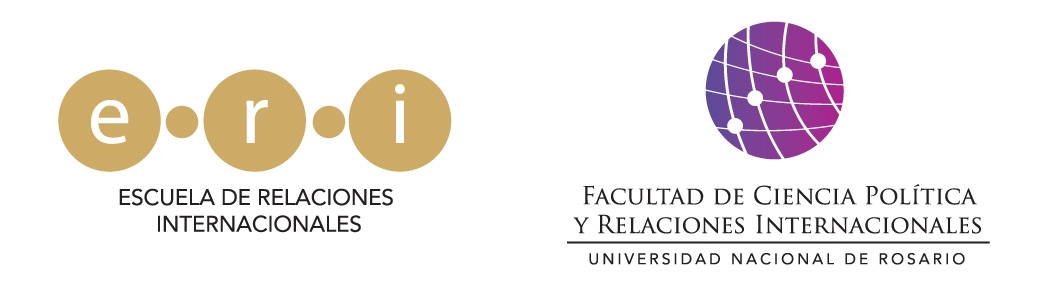 Seminario de Prácticas Preprofesionales de la Licenciatura en Relaciones InternacionalesPautas Informe de Avance  En base a la realización de notas descriptivas de observación sobre de la propia práctica preprofesional, cada estudiante avanzado en Relaciones Internacionales presentará el Informe de Avance en fecha estipulada en el Programa de Seminario. Dicho Informe  deberá contener los siguientes puntos desarrollados:DatosAlumno:Lugar donde desarrolló la práctica:Periodo de práctica:Tutor de la institución/empresa receptora:Presentación  y descripción del espacio donde se desarrolló la práctica: función social y actividades de la institución/empresa receptora.Indique qué tareas fueron asignadas al estudiante en la práctica. (si existe un plan de trabajo consignarlo)¿Qué productos o resultados se esperan del proceso de práctica?Describa el proceso de interacción con la institución y con sus miembros. ¿Qué observaciones podría mencionar sobre la posible experiencia de trabajo colaborativo, dificultades o anécdotas?¿Cuáles considera que son las competencias personales o capacidades que fueron puestas mayormente en juego en el proceso de la práctica? ¿Podría mencionar, en este tiempo transcurrido, logros y dificultades del proceso?Formato: el Informe de Avance se debe entregar vía mail (máxima extensión posible 10 carillas, fuente Times New Roman 11 , interlineado 1.5). Entrega vía mail al promediar la mitad del tiempo transcurrido de la práctica en la institución sede. 